To whom it may concernRef: TENDER FOR RAFM CPADD01 Bund Amendment WorksOn behalf of the Royal Air Force Museum you are invited to submit a tender in accordance with the tender documents supplied with this letter.The following documents are enclosed:Instructions for TenderersForm of TenderSpecificationTerms and Conditions of ContractIt is important that you read the Instructions for Tenderers, which explains the form tenders should take and how to submit. Failure to fully comply may render your tender invalid.Your offer should be submitted to: James Scott, RAF Museum, Grahame Park Way, London NW9 5LL no later than 5.00pm, 21 June 2019If you have any questions concerning the tender documents, please raise them as soon as possible, contacting the person named above in writing. Under no circumstances should tenderers contact any of the other Project Team members. Those who do may find their tender ‘qualified’ and rendered invalid.Any award arising from this invitation to tender will be subject to the terms and conditions of the contract. The Royal Air Force Museum are not bound to accept this or any other proposal.Please acknowledge receipt of this letter, confirm an intention to submit an offer by the due date, confirm the contact name and address are correct and that you will treat this matter throughout on a confidential basis.Yours sincerely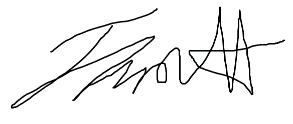 James ScottCentenary Project ManagerRoyal Air Force Museum Our ref: CPADD01Date: 24 May 2019